                                                        Curriculum Vitae                                                  	 Wile  BIOGRAPHICAL DATA                                                                                               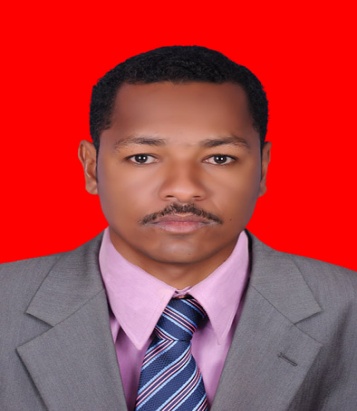 Name:                        Wile Gender:                      MaleDate of Birth:            4 September 1978Nationality:               SudaneseAddress:                   Khartoum- SudanEmail Address:         wile.1698@2freemail.com  Languages:               Arabic (Native)                                  English EDUCATIONAL QUALIFICATIONS Master in Business Administration (MBA): (April, 2012) Nelson Mandela Metropolitan University, Port Elizabeth, South Africa.Bachelor Honours, Education and science (Biology &Chemistry) : (1999 to 2005)  Khartoum University, Khartoum, Sudan.High School certificate :(1995 to 1997) Alamiria School, Khartoum, Sudan.  OTHER TRAININGS/SKILLS Various computer courses (MS Excel, MS Word, MS power point etc)English for international students (Nelson Mandela Metropolitan University) Port Elizabeth  -South AfricaIELTS –March 2015  with overall score (6.5)   WORK EXPERIENCE1) Science teacherSchool; Didy Anton memorial schoolPeriod: August 2017 to currentSubject: Science2) Science TeacherSchool; Hikma  PVT school  (Muscat- Oman)Period: September 2014- June 2016 Subjects: Science 3)  Biology TeacherSchool: Mustafa basher private high school (Khartoum – Sudan)Period: September 2008 March 2013Subjects: Biology and chemistry4) Part time TeacherEmployer: Various High Schools (Khartoum- Sudan) (port Elizabeth- South Africa)Period: (2000 to 2012)Subjects: Biology, Chemistry , Science, Arabic and English 